§1745.  Advertisement for sealed proposals; bondsThe trustees, commissioners or other persons in charge of any public improvement in an amount in excess of $100,000, which is subject to chapters 141 to 155 shall, after consultation with the Director of the Bureau of General Services, advertise for sealed proposals not less than 2 weeks in such papers as the Governor may direct. The last advertisement must be at least one week before the time named in the advertisement for the closing of such bids. Sealed proposals for any public improvements must be addressed to the trustees, commissioners or such other persons having the construction in charge and remain sealed until opened at the time and place stated in the advertisement or as the Governor may direct.  [PL 2011, c. 691, Pt. B, §12 (AMD).]If a public improvement has been properly advertised in accordance with this chapter, and no proposals have been received from a qualified person who has been bonded in accordance with the requirements of Title 14, section 871, the Director of the Bureau of General Services is authorized to accept proposals from persons that are not bonded in accordance with the requirements of Title 14, section 871.  The Director of the Bureau of General Services is authorized to set reasonable standards to ensure the interest of the State in the consideration of persons mentioned in this paragraph.  [PL 2011, c. 691, Pt. B, §12 (AMD).]SECTION HISTORYPL 1967, c. 409, §3 (AMD). PL 1973, c. 274, §2 (AMD). PL 1975, c. 771, §83 (AMD). PL 1977, c. 303, §2 (RPR). PL 1985, c. 554, §1 (AMD). PL 1989, c. 483, §A18 (AMD). PL 2011, c. 691, Pt. B, §12 (AMD). The State of Maine claims a copyright in its codified statutes. If you intend to republish this material, we require that you include the following disclaimer in your publication:All copyrights and other rights to statutory text are reserved by the State of Maine. The text included in this publication reflects changes made through the First Regular Session and the First Special Session of the131st Maine Legislature and is current through November 1, 2023
                    . The text is subject to change without notice. It is a version that has not been officially certified by the Secretary of State. Refer to the Maine Revised Statutes Annotated and supplements for certified text.
                The Office of the Revisor of Statutes also requests that you send us one copy of any statutory publication you may produce. Our goal is not to restrict publishing activity, but to keep track of who is publishing what, to identify any needless duplication and to preserve the State's copyright rights.PLEASE NOTE: The Revisor's Office cannot perform research for or provide legal advice or interpretation of Maine law to the public. If you need legal assistance, please contact a qualified attorney.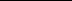 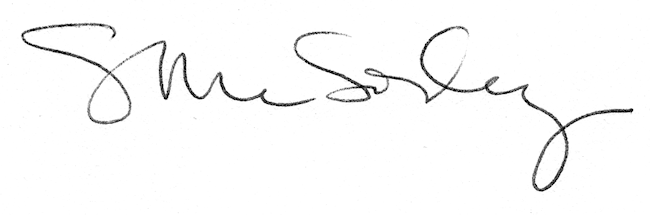 